الجمهورية الجزائرية الديمقراطية الشعبيةوزارة التعليم العالي و البحث العلميجامعة   باتنة  2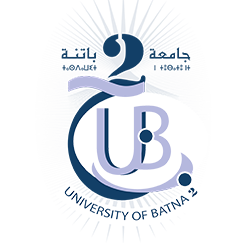 نيابة مديرية الجامعة المكلفة بالتكوين العالي في الطورين الأول و الثاني والتكوين المتواصـــل والشهادات  و كذا التكوين العالي في التدرجاستمارة التحويل الخارجي بكالوريا قبل 2022السنة الجامعية 2022/2023أنا الطالب(ة): 	المولود(ة) في:	 بـ: 	الحاصل(ة) على بكالوريا رقم:	 دورة: 	رقم الهاتف: ..........................................تاريخ الإيداع: 	أطلب تحويل ملفيمن جامعة: ............................................................................	 الشعبة الأصلية:............................................السنة ...............................إلى جامعة:            باتنة 2                   الشعبة المطلوبة:............................................................	السنة :...........................أسباب التحويل:		إمضاء المعني(ة)رأي عميد الكلية المستقبل/ مدير المعهد المستقبلالتاريخ:قرار نائب مدير الجامعة المكلف بالبيداغوجيا (المؤسسة المستقبلة)التاريخ:قرار نائب مدير الجامعة المكلف بالبيداغوجيا(المؤسسة الأصلية)التاريخ:قرار نائب مدير الجامعة المكلف بالبيداغوجيا(المؤسسة الأصلية)التاريخ: